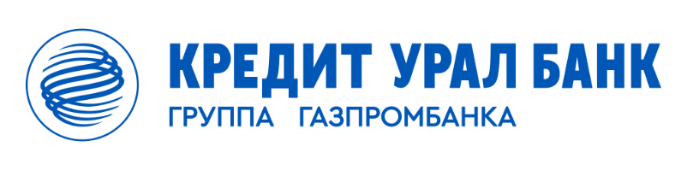 Анкетаклиента – физического лица, представителя клиента – физического лица, выгодоприобретателя – физического лица, бенефициарного владельцаСведения о принадлежности к публичным должностным лицам:Информация о налоговом резидентстве:При заполнении анкеты в отношении представителя Клиента необходимо указать следующие сведения о документе, подтверждающем наличие у лица полномочий представителя Клиента:Сведения о бенефициарных владельцах:Если бенефициарным владельцем клиента является иное лицо, необходимо заполнить анкету бенефициарного владельца.При заполнении анкеты в отношении клиента необходимо указать следующие сведения:Сведения о целях установления и предполагаемом характере деловых отношений клиента с Банком:Сведения о целях финансово-хозяйственной деятельности:Сведения о финансовом положении КлиентаСведения о деловой репутации Клиента:Сведения об источниках происхождения денежных средств и(или) иного имущества КлиентаПодтверждаю, что информация, приведенная в настоящей Анкете, является достоверной. Клиент Клиент Клиент Представитель клиентаСведения о клиенте (наименование, ИНН/ ФИО, дата рождения или номер клиента)  ВыгодоприобретательСведения о клиенте (наименование, ИНН/ ФИО, дата рождения или номер клиента)  Бенефициарный владелецСведения о клиенте (наименование, ИНН/ ФИО, дата рождения или номер клиента) Фамилия, имя и (если иное не вытекает из закона или национального обычая) отчествоФамилия, имя и (если иное не вытекает из закона или национального обычая) отчествоДата рожденияДата рожденияГражданствоГражданствоРеквизиты документа, удостоверяющего личностьнаименование документаРеквизиты документа, удостоверяющего личностьсерия (при наличии) и номерРеквизиты документа, удостоверяющего личностьдата выдачи Реквизиты документа, удостоверяющего личностьнаименование выдавшего органа (при наличии кода подразделения может не устанавливаться)Реквизиты документа, удостоверяющего личностькод подразделения (при наличии)Данные миграционной карты (заполняется в случае отсутствия иных документов)номер картыДанные миграционной карты (заполняется в случае отсутствия иных документов)дата начала срока пребывания Данные миграционной карты (заполняется в случае отсутствия иных документов)дата окончания срока пребыванияДанные документа, подтверждающего право иностранного гражданина или лица без гражданства на пребывание (проживание) в Российской Федерации серия (если имеется) Данные документа, подтверждающего право иностранного гражданина или лица без гражданства на пребывание (проживание) в Российской Федерации номер Данные документа, подтверждающего право иностранного гражданина или лица без гражданства на пребывание (проживание) в Российской Федерации дата начала срока действия права пребывания (проживания)Данные документа, подтверждающего право иностранного гражданина или лица без гражданства на пребывание (проживание) в Российской Федерации дата окончания срока действия права пребывания (проживания)ИНН (при наличии)ИНН (при наличии)Страховой номер индивидуального лицевого счета застрахованного лица в системе обязательного пенсионного страхования СНИЛС (при наличии)Страховой номер индивидуального лицевого счета застрахованного лица в системе обязательного пенсионного страхования СНИЛС (при наличии)Адрес места регистрацииАдрес места регистрацииАдрес места пребывания/Адрес места фактического проживанияАдрес места пребывания/Адрес места фактического проживанияКонтактная информация:-номера телефонов- номер факса- адрес электронной почты- почтовый адрес (при наличии)Контактная информация:-номера телефонов- номер факса- адрес электронной почты- почтовый адрес (при наличии)Принадлежность к публичным должностным лицам (ПДЛ)Принадлежность к публичным должностным лицам (ПДЛ)Принадлежность к публичным должностным лицам (ПДЛ)Принадлежность к публичным должностным лицам (ПДЛ) принадлежит  принадлежит должность принадлежит  принадлежит наименование работодателя принадлежит  принадлежит адрес работодателя не принадлежит не принадлежит не принадлежит не принадлежитНаличие связи с публичным должностным лицом (ПДЛ)Наличие связи с публичным должностным лицом (ПДЛ)Наличие связи с публичным должностным лицом (ПДЛ)Наличие связи с публичным должностным лицом (ПДЛ) есть ФИОФИО есть должностьдолжность есть наименование работодателянаименование работодателя есть адрес работодателяадрес работодателя есть степень родства либо статус (супруг или супруга) клиента по отношению к публичному должностному лицустепень родства либо статус (супруг или супруга) клиента по отношению к публичному должностному лицу нет нет нет нетЯвляется ли Клиент / бенефициарный владелец налоговым резидентом иностранного государства? Да НетНаименованиеДата выдачиСрок действия (дата окончания полномочий)Номер Кредиты Платежи и переводы Вклады и счета Банковские карты Валютно-обменные операции  Интернет- банкинг  Индивидуальные сейфы Ценные бумаги Другие _________________________________________________________________Сведения о планируемых операциях по счету в течение: недели месяца квартала годаКоличество планируемых операций по счету, шт. от 10 до 20 включительно свыше 20 до 50 включительно свыше 50Сумма планируемых операций по счету, руб.в том числе:- операции по снятию денежных средств в наличной форме- операции, связанные с переводами денежных средств за пределы России до 100 000 включительно свыше 100 000 до 300 000 включительно свыше 300 000 до 600 000 включительно свыше 600 000 до 100 000 включительно свыше 100 000 до 300 000 включительно свыше 300 000 до 100 000 включительно свыше 100 000 до 300 000 включительно свыше 300 000 Удовлетворительное (если клиент платежеспособен, что определяется наличием в достаточном объеме средств на банковском счете (вкладе) и отсутствием информации в Банке о просроченной (свыше 29 календарных дней) кредиторской задолженности, задолженности по уплате налогов, сборов, пеней, штрафов и т.д.) Неудовлетворительное (если имеются факты неисполнения (в срок свыше 29 календарных дней) своих денежных обязательств по причине отсутствия (недостатка) денежных средств на банковских счетах (вкладах), имеется информация в Банке о просроченной (свыше 29 календарных дней) кредиторской задолженности, задолженности в рамках исполнительного производства, задолженности по уплате налогов, сборов, пеней, штрафов и т.д.) Отсутствует (для клиентов - физических лиц, у которых отсутствуют операции по счету (вкладу), и у банка нет информации о неисполненных клиентом- физическим лицом своих денежных обязательств) Положительная (если отсутствует в Банке информация о наличии просрочек (сроком свыше 29 календарных дней) по кредитам, для Клиентов- физических лиц, не имеющих действующих или погашенных кредитов (в т.ч. в других кредитных организация, при наличии такой информации в Банке), при этом имеющих удовлетворительное финансовое положение (либо финансовое положение отсутствует) Отрицательная (если имеется в Банке информация о наличии просрочек (сроком свыше 29 календарных дней) по кредитамПодписьИ.О. Фамилия«___» __________20__ г.«___» __________20__ г.